HW#1 p619#8-18, 41-43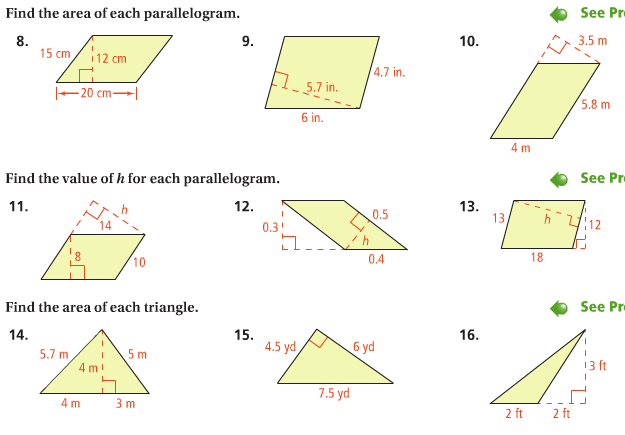 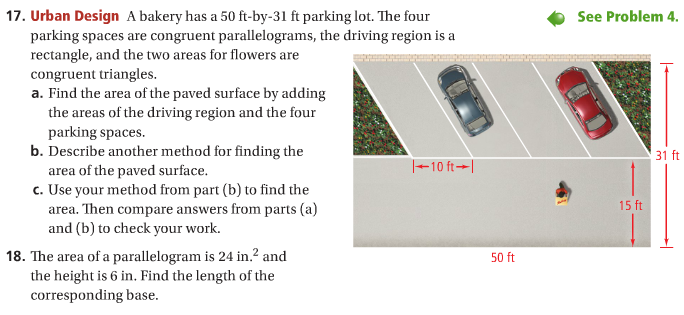 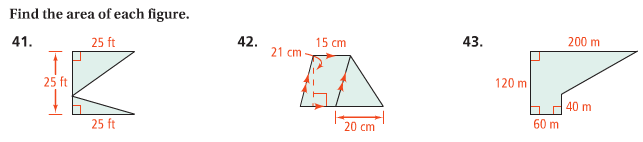 HW#2 p626#11-14, 17-25, 30,31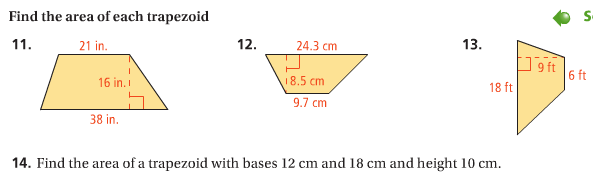 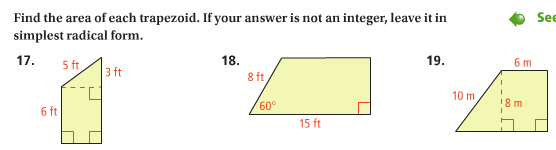 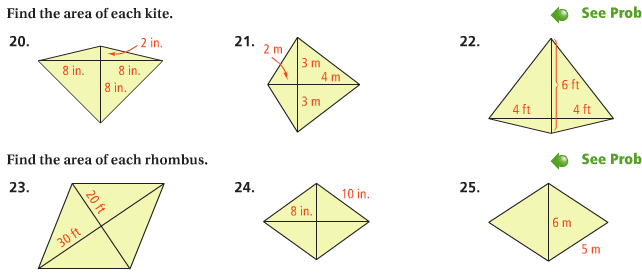 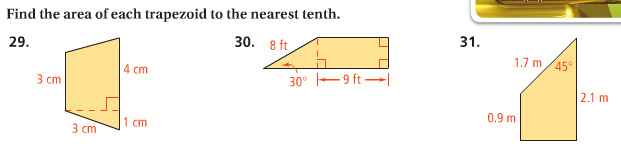 HW#3 p632#11-14, 31, 32  (17-19, 22,23,33- optional – extra credit)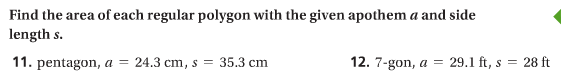 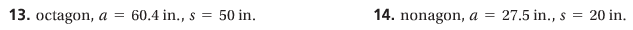 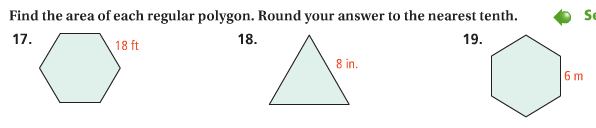 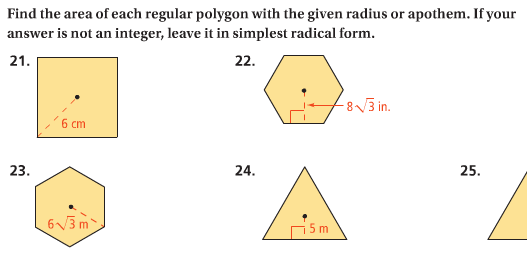 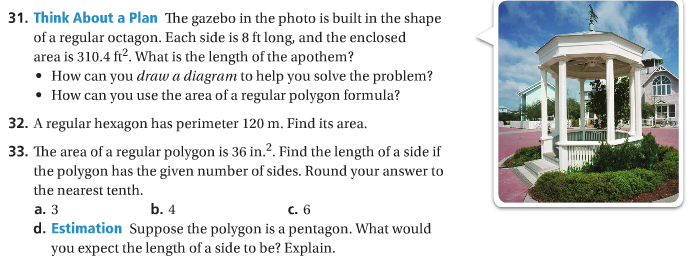 